INDICAÇÃO Nº 5830/2017Sugere ao Poder Executivo Municipal que verifique a possibilidade da Instalação de semáforo na Avenida Tiradentes no cruzamento com a Rua Santa Cruz. (L).Excelentíssimo Senhor Prefeito Municipal, Nos termos do Art. 108 do Regimento Interno desta Casa de Leis, dirijo-me a Vossa Excelência para sugerir ao setor competente que verifique a possibilidade da Instalação de semáforo na Avenida Tiradentes no cruzamento com a Rua Santa Cruz.Justificativa:Fomos procurados por munícipes solicitando essa providencia, pois o fluxo de veículos no local é intenso, dificultando o acesso da Av. Tiradentes para a Rua Santa Cruz, principalmente nos horários de pico.Plenário “Dr. Tancredo Neves”, em 03 de Julho de 2017.José Luís Fornasari                                                  “Joi Fornasari”Solidariedade                                                    - Vereador -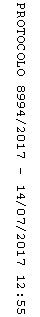 